W lutym 2018 roku klasa III d obchodziła Dzień Bezpiecznego Internetu pod hasłem „Tworzymy kulturę szacunku w sieci”.Podczas zajęć uczniowie zostali uświadomieni, że Internet  jest kopalnią wiedzy i informacji, miejscem  do nauki i zabawy oraz kontaktu z rówieśnikami. Jednak Internet wykorzystywany nieostrożnie, może wyrządzić krzywdę. Dzieci zdobyły wiedzę na temat bezpiecznego 
i efektywnego korzystania z Internetu dzięki  kreskówkom „Owce w sieci”, które zawierały morał, mówiący jak uniknąć zagrożeń w sieci. Uczniowie oglądali także filmiki edukacyjne pt. „3…2…1… Internet”. Następnie porozmawialiśmy o tym, jak bezpiecznie korzystać 
z Internetu  i na podsumowanie naszych działań klasa została podzielona na grupy i razem stworzyliśmy plakat.Dzięki takiemu działaniu dzieci uczyły się jak korzystać z sieci, pamiętając o szacunku dla innych. Poznały zagrożenia czyhające na nie w Internecie i dowiedziały się, jak ich unikać.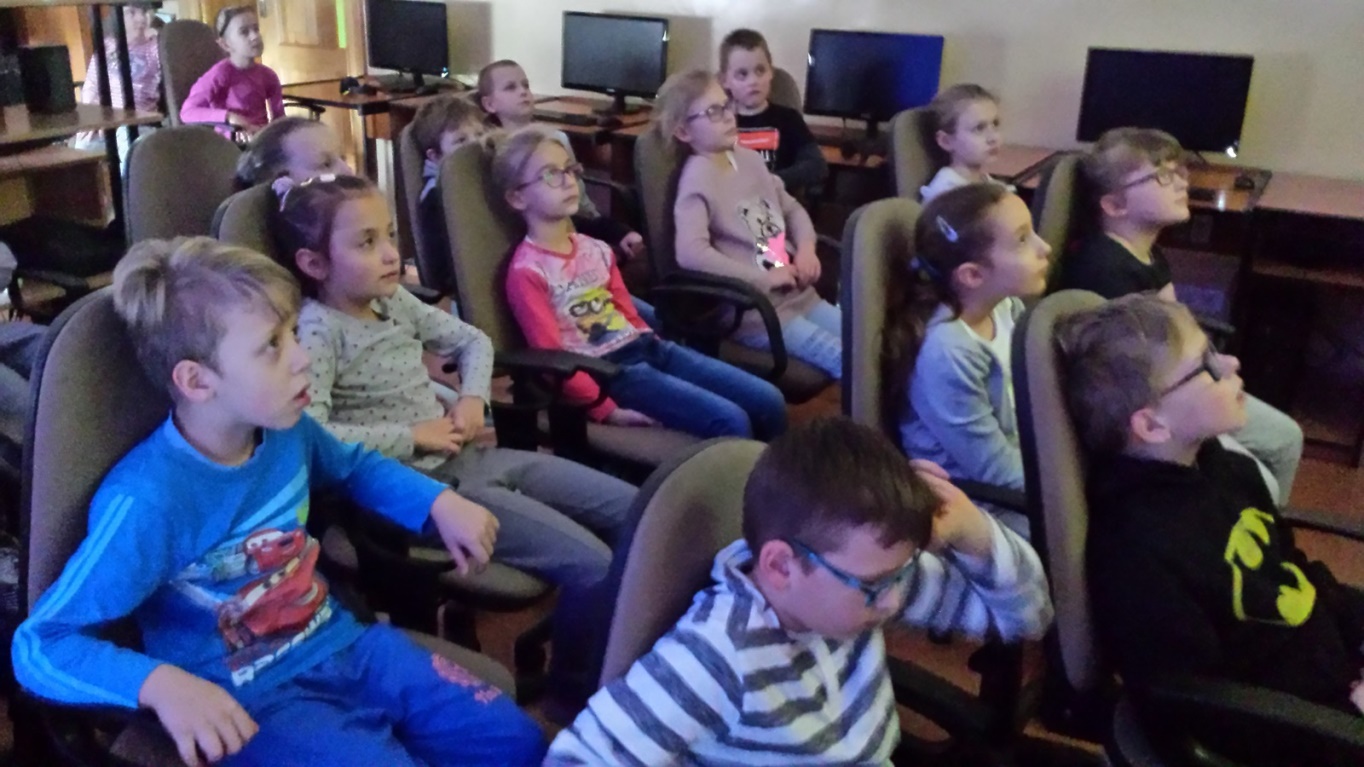 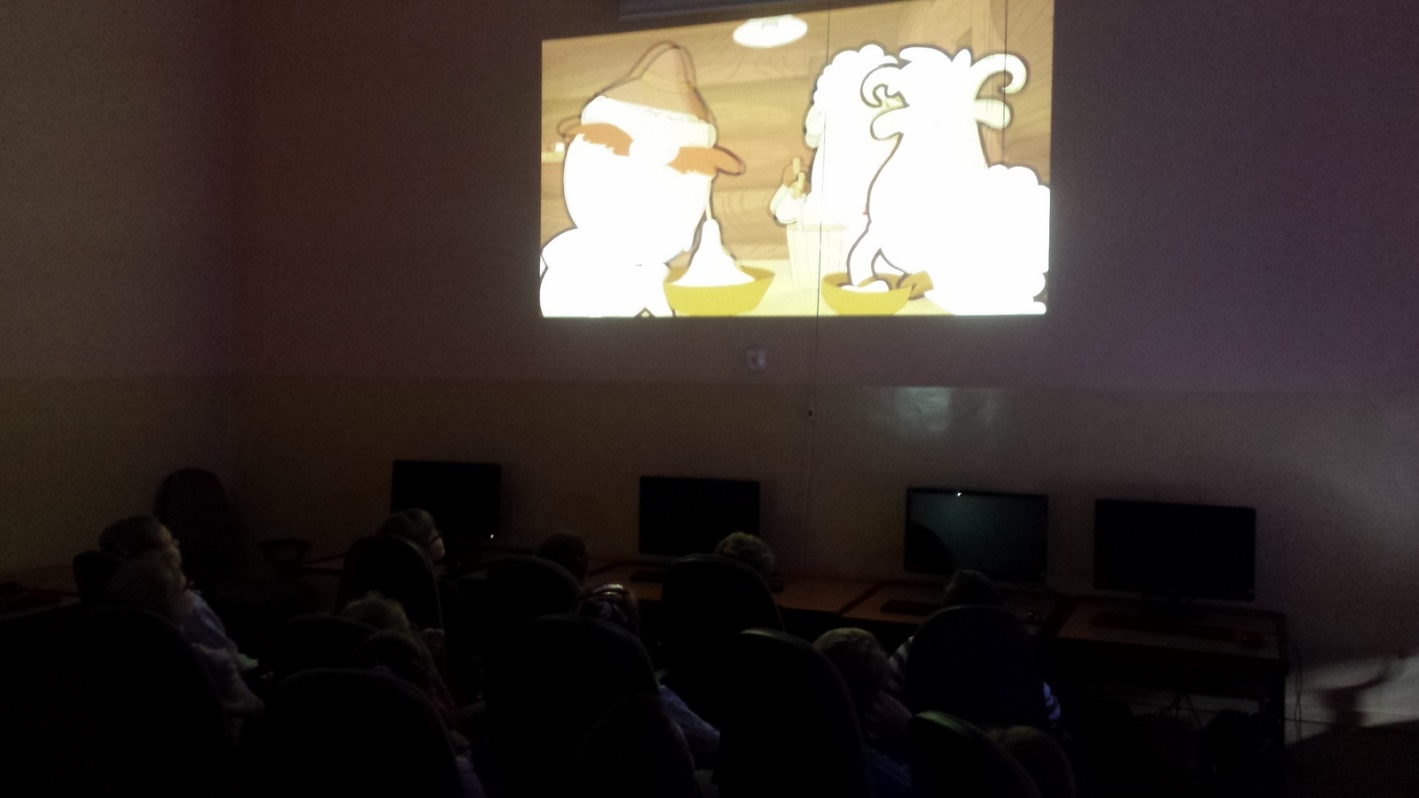 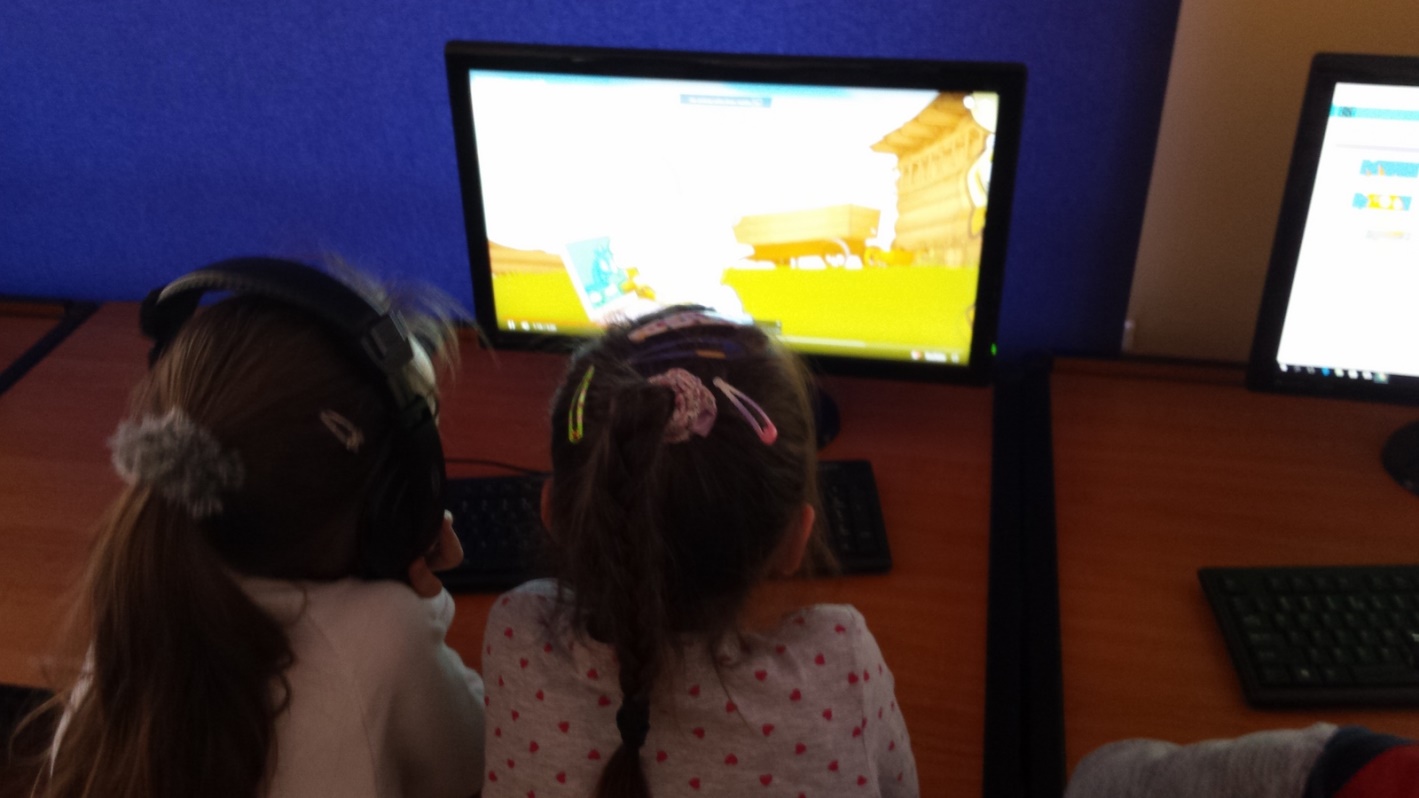 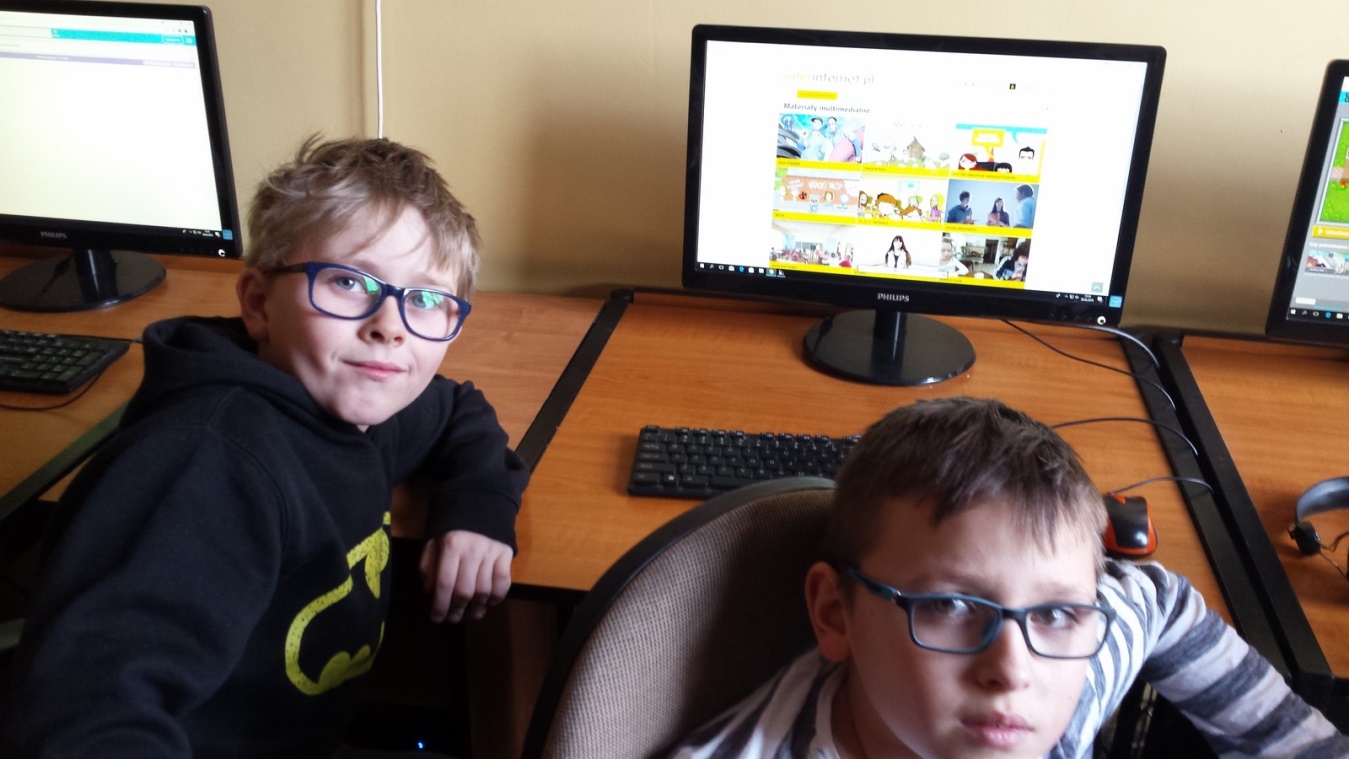 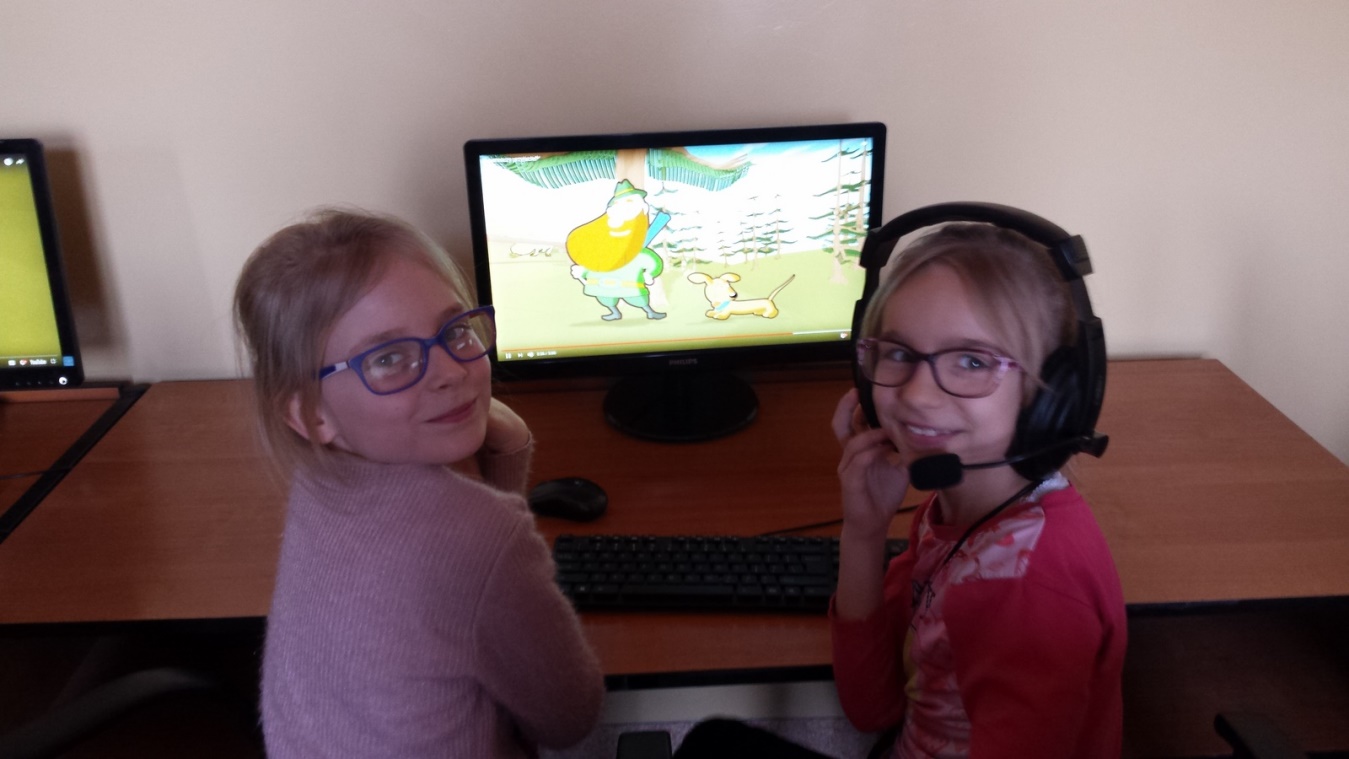 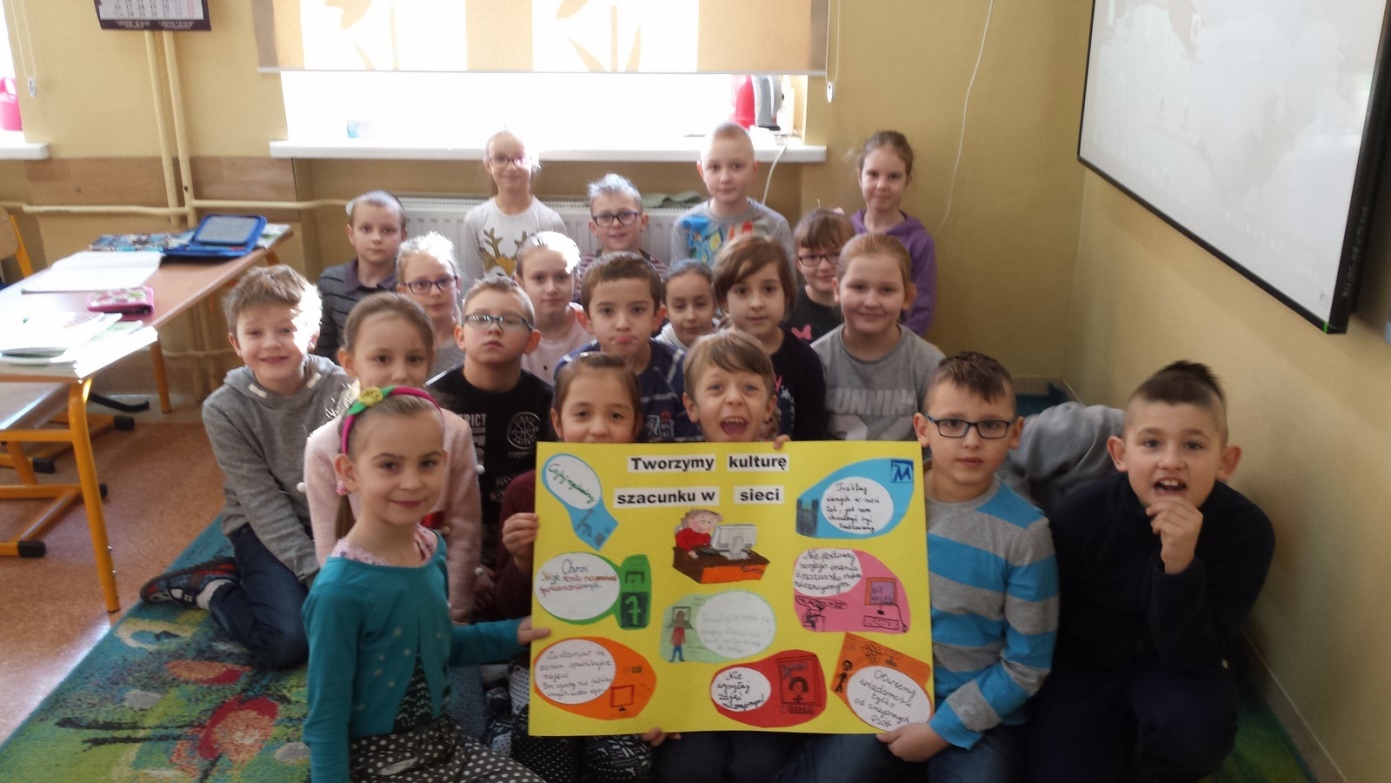 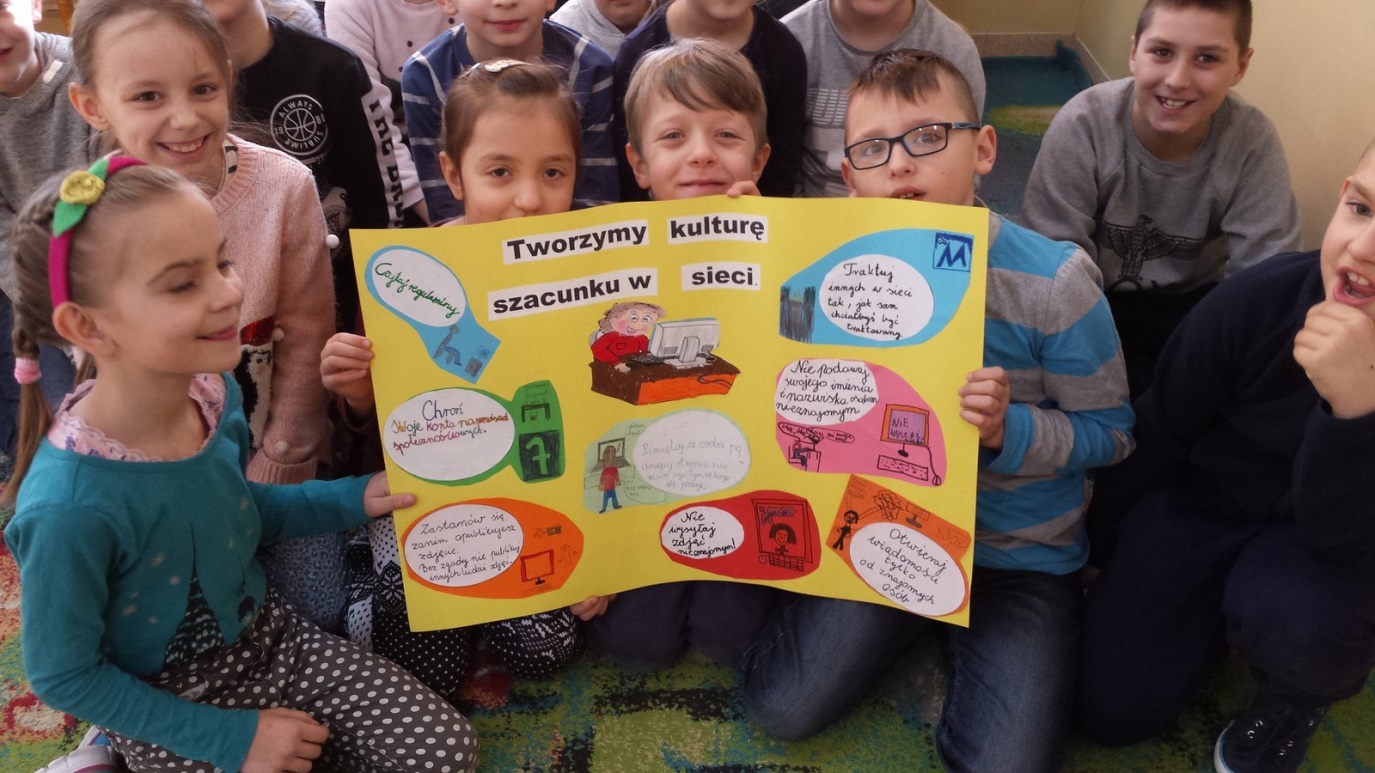 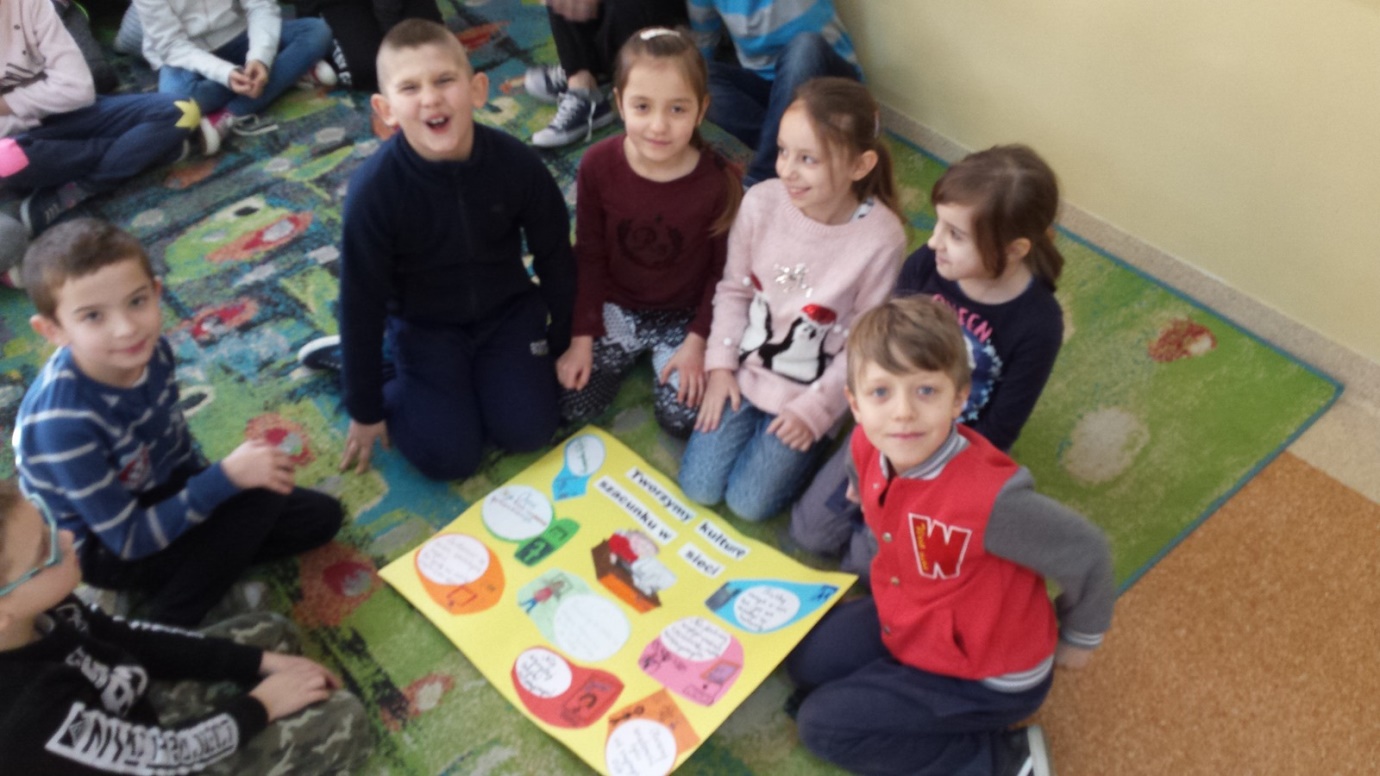 